P R O T O K Ó ŁGŁOSOWANIA NA ZASTĘPCĘ PRZEWODNICZĄCEGO UCZELNIANEGO KOLEGIUM ELEKTORÓWZ  DNIA ...........................................(głosowanie w elektronicznym systemie głosowania)Tura: .......................................................................................................................................Uprawnionych do głosowania ................................................................................................Liczba oddanych głosów .................................., w tym:Liczba głosów ważnych ………………………Liczba głosów nieważnych  …………………..Minimalna liczba głosów wymagana do dokonania wyboru…………..Kandydaci uzyskali w kolejności następującą liczbę ważnych głosów (od największej liczby głosów):1. ..........................................................		5. ................................................................2. ..........................................................		6. ................................................................3. ..........................................................		7. ................................................................Uczelniana Komisja Wyborcza stwierdza, że następująca osoba została wybrana na funkcję zastępcy Przewodniczącego Uczelnianego Kolegium Elektorów:     .............................................................		.................................................................                    (imię i nazwisko)			             (liczba głosów)Uczelniana Komisja Wyborcza stwierdza, że następujące osoby przeszły do ……………. tury:*      1. .............................................................		.................................................................                    (imię i nazwisko)			             (liczba głosów)     2. ......................................................		................................................................     3. ......................................................		................................................................     4. ......................................................		...........................................................................................................................................(przewodniczący lub zastępca przewodniczącego UKW)U W A G AZałącznikiem do protokołu głosowania na zastępcę przewodniczącego UKE jest protokół z elektronicznego systemu głosowania. ------------------------------------------*  odpowiednie wpisać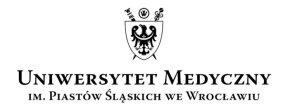 Wybory zastępcy przewodniczącego Uczelnianego Kolegium Elektorów na kadencję 2020–2024(załącznik nr 4 do Komunikatu nr 22 UKW)